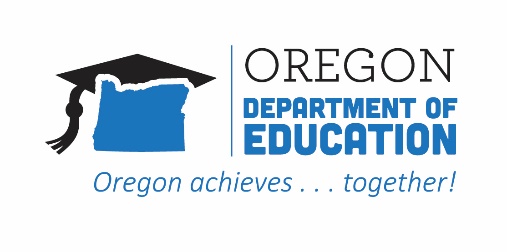 Oregon Department of Education
255 Capitol Street NE, Salem OR, 97310
General Phone: (503) 947-5600 Sexual Conduct Reporting Hotline: (503) 947-4227    
Oregon Department of Education Website
To submit, please create a secure file transfer here.  Please select the following email as the recipient of the report for the secure file transfer: ODE.ReportSexualMisconduct@ode.state.or.usSEXUAL MISCONDUCT REPORT FORMPERSON FILING REPORT OF SUSPECTED SEXUAL MISCONDUCTPERSON FILING REPORT OF SUSPECTED SEXUAL MISCONDUCTPERSON FILING REPORT OF SUSPECTED SEXUAL MISCONDUCTPERSON FILING REPORT OF SUSPECTED SEXUAL MISCONDUCTPERSON FILING REPORT OF SUSPECTED SEXUAL MISCONDUCTREVIEW AND CHECK APPLICABLE BOXES: I have reviewed and understand the Sexual Misconduct Reporting Guide.If you work for an education provider please indicate whether, regarding this incident, a local investigation: is in progress   has been conductedREVIEW AND CHECK APPLICABLE BOXES: I have reviewed and understand the Sexual Misconduct Reporting Guide.If you work for an education provider please indicate whether, regarding this incident, a local investigation: is in progress   has been conductedOther agencies notified (Check all that apply): DHS Police or other law enforcement agency TSPC Other:Other agencies notified (Check all that apply): DHS Police or other law enforcement agency TSPC Other:Other agencies notified (Check all that apply): DHS Police or other law enforcement agency TSPC Other:FIRST NAMEMIDDLE NAMEMIDDLE NAMELAST NAMELAST NAMEIF YOU WORK FOR AN EDUCATION PROVIDER, PLEASE PROVIDE YOUR POSITION/TITLE: INSTITUTION NAME:   DISTRICT NAME:  IF YOU WORK FOR AN EDUCATION PROVIDER, PLEASE PROVIDE YOUR POSITION/TITLE: INSTITUTION NAME:   DISTRICT NAME:  IF YOU WORK FOR AN EDUCATION PROVIDER, PLEASE PROVIDE YOUR POSITION/TITLE: INSTITUTION NAME:   DISTRICT NAME:  IF YOU WORK FOR AN EDUCATION PROVIDER, PLEASE PROVIDE YOUR POSITION/TITLE: INSTITUTION NAME:   DISTRICT NAME:  IF YOU WORK FOR AN EDUCATION PROVIDER, PLEASE PROVIDE YOUR POSITION/TITLE: INSTITUTION NAME:   DISTRICT NAME:  STREET ADDRESS (IF YOU WORK FOR AN EDUCATION PROVIDER, PLEASE PROVIDE YOUR WORK ADDRESS)STREET ADDRESS (IF YOU WORK FOR AN EDUCATION PROVIDER, PLEASE PROVIDE YOUR WORK ADDRESS)STREET ADDRESS (IF YOU WORK FOR AN EDUCATION PROVIDER, PLEASE PROVIDE YOUR WORK ADDRESS)STREET ADDRESS (IF YOU WORK FOR AN EDUCATION PROVIDER, PLEASE PROVIDE YOUR WORK ADDRESS)STREET ADDRESS (IF YOU WORK FOR AN EDUCATION PROVIDER, PLEASE PROVIDE YOUR WORK ADDRESS)CITYCITYSTATESTATEZIP CODEEMAIL ADDRESSEMAIL ADDRESSWORK PHONEHOME PHONECELL PHONEPERSON SUSPECTED OF SEXUAL MISCONDUCTPERSON SUSPECTED OF SEXUAL MISCONDUCTPERSON SUSPECTED OF SEXUAL MISCONDUCTPERSON SUSPECTED OF SEXUAL MISCONDUCTPERSON SUSPECTED OF SEXUAL MISCONDUCT*NOTE:  if multiple people were involved in the incident, a separate form must be completed for each individual who is suspected of committing sexual misconduct.*NOTE:  if multiple people were involved in the incident, a separate form must be completed for each individual who is suspected of committing sexual misconduct.*NOTE:  if multiple people were involved in the incident, a separate form must be completed for each individual who is suspected of committing sexual misconduct.*NOTE:  if multiple people were involved in the incident, a separate form must be completed for each individual who is suspected of committing sexual misconduct.*NOTE:  if multiple people were involved in the incident, a separate form must be completed for each individual who is suspected of committing sexual misconduct.FIRST NAMEMIDDLE NAMEMIDDLE NAMELAST NAMELAST NAMEPERSON’S TITLE/POSITION  (IF KNOWN):  THIS PERSON IS A:  School Employee   Contractor  Agent   VolunteerPERSON’S TITLE/POSITION  (IF KNOWN):  THIS PERSON IS A:  School Employee   Contractor  Agent   VolunteerPERSON’S TITLE/POSITION  (IF KNOWN):  THIS PERSON IS A:  School Employee   Contractor  Agent   VolunteerIS THE PERSON LICENSED WITH TSPC? Yes   No   UnknownIS THE PERSON LICENSED WITH TSPC? Yes   No   UnknownCONTACT INFORMATION FOR PERSON SUSPECTED OF SEXUAL MISCONDUCT (IF KNOWN)CONTACT INFORMATION FOR PERSON SUSPECTED OF SEXUAL MISCONDUCT (IF KNOWN)CONTACT INFORMATION FOR PERSON SUSPECTED OF SEXUAL MISCONDUCT (IF KNOWN)CONTACT INFORMATION FOR PERSON SUSPECTED OF SEXUAL MISCONDUCT (IF KNOWN)CONTACT INFORMATION FOR PERSON SUSPECTED OF SEXUAL MISCONDUCT (IF KNOWN)STREET ADDRESSSTREET ADDRESSSTREET ADDRESSSTREET ADDRESSSTREET ADDRESSCITYCITYSTATESTATEZIP CODEEMAIL ADDRESSEMAIL ADDRESSPHONE NUMBERPHONE NUMBERPHONE NUMBERSCHOOL WHERE THE PERSON IS EMPLOYEED (IF APPLICABLE)SCHOOL WHERE THE PERSON IS EMPLOYEED (IF APPLICABLE)SCHOOL WHERE THE PERSON IS EMPLOYEED (IF APPLICABLE)SCHOOL WHERE THE PERSON IS EMPLOYEED (IF APPLICABLE)SCHOOL WHERE THE PERSON IS EMPLOYEED (IF APPLICABLE)ADDRESS OF SCHOOLADDRESS OF SCHOOLADDRESS OF SCHOOLSCHOOL DISTRICTSCHOOL DISTRICTSTUDENT WHO MAY HAVE BEEN SUBJECTED TO SEXUAL MISCONDUCTSTUDENT WHO MAY HAVE BEEN SUBJECTED TO SEXUAL MISCONDUCTSTUDENT WHO MAY HAVE BEEN SUBJECTED TO SEXUAL MISCONDUCTSTUDENT WHO MAY HAVE BEEN SUBJECTED TO SEXUAL MISCONDUCTSTUDENT WHO MAY HAVE BEEN SUBJECTED TO SEXUAL MISCONDUCTFIRST NAMEMIDDLE NAMEMIDDLE NAMELAST NAMELAST NAMESCHOOL STUDENT ATTENDS (IF KNOWN)SCHOOL STUDENT ATTENDS (IF KNOWN)SCHOOL STUDENT ATTENDS (IF KNOWN)STUDENT’S GRADE (IF KNOWN)STUDENT’S GRADE (IF KNOWN)CONTACT INFORMATION FOR STUDENT (IF KNOWN)CONTACT INFORMATION FOR STUDENT (IF KNOWN)CONTACT INFORMATION FOR STUDENT (IF KNOWN)CONTACT INFORMATION FOR STUDENT (IF KNOWN)CONTACT INFORMATION FOR STUDENT (IF KNOWN)STREET ADDRESSSTREET ADDRESSSTREET ADDRESSSTREET ADDRESSSTREET ADDRESSCITYCITYSTATESTATEZIP CODEEMAIL ADDRESSEMAIL ADDRESSPHONE NUMBERPHONE NUMBERPHONE NUMBERWITNESS TO THE INCIDENTWITNESS TO THE INCIDENTWITNESS TO THE INCIDENTWITNESS TO THE INCIDENTWITNESS TO THE INCIDENTThe space below is intended for you to provide information about any potential witnesses to the incident.  If you do not know of any witnesses, please skip to the certification section of the form.*NOTE:  If there are additional witnesses to the incident, please include information about those witnesses and their contact information in the field provided below for the description of the incident.The space below is intended for you to provide information about any potential witnesses to the incident.  If you do not know of any witnesses, please skip to the certification section of the form.*NOTE:  If there are additional witnesses to the incident, please include information about those witnesses and their contact information in the field provided below for the description of the incident.The space below is intended for you to provide information about any potential witnesses to the incident.  If you do not know of any witnesses, please skip to the certification section of the form.*NOTE:  If there are additional witnesses to the incident, please include information about those witnesses and their contact information in the field provided below for the description of the incident.The space below is intended for you to provide information about any potential witnesses to the incident.  If you do not know of any witnesses, please skip to the certification section of the form.*NOTE:  If there are additional witnesses to the incident, please include information about those witnesses and their contact information in the field provided below for the description of the incident.The space below is intended for you to provide information about any potential witnesses to the incident.  If you do not know of any witnesses, please skip to the certification section of the form.*NOTE:  If there are additional witnesses to the incident, please include information about those witnesses and their contact information in the field provided below for the description of the incident.FIRST NAMEMIDDLE NAMEMIDDLE NAMELAST NAMELAST NAMETHIS WITNESS IS a student at    a volunteer at    other  An employee at   Employee position: THIS WITNESS IS a student at    a volunteer at    other  An employee at   Employee position: THIS WITNESS IS a student at    a volunteer at    other  An employee at   Employee position: THIS WITNESS IS a student at    a volunteer at    other  An employee at   Employee position: THIS WITNESS IS a student at    a volunteer at    other  An employee at   Employee position: CONTACT INFORMATION FOR WITNESS (IF KNOWN)CONTACT INFORMATION FOR WITNESS (IF KNOWN)CONTACT INFORMATION FOR WITNESS (IF KNOWN)CONTACT INFORMATION FOR WITNESS (IF KNOWN)CONTACT INFORMATION FOR WITNESS (IF KNOWN)STREET ADDRESSSTREET ADDRESSSTREET ADDRESSSTREET ADDRESSSTREET ADDRESSCITYCITYSTATESTATEZIP CODEEMAIL ADDRESSEMAIL ADDRESSPHONE NUMBERPHONE NUMBERPHONE NUMBERCERTIFICATION REGARDING INFORMATION PROVIDED ON THIS FORMCERTIFICATION REGARDING INFORMATION PROVIDED ON THIS FORM I certify that, to the best of my knowledge, the information that I am providing on this form, including the description of the incident appearing on the following page, is accurate and true. I certify that, to the best of my knowledge, the information that I am providing on this form, including the description of the incident appearing on the following page, is accurate and true.Please include a description of the incident of suspected sexual misconduct on the following page.If you are submitting this form electronically, please enter your full legal name and today’s date in the boxes below.  Please include a description of the incident of suspected sexual misconduct on the following page.If you are submitting this form electronically, please enter your full legal name and today’s date in the boxes below.  SIGNATUREDATEPLEASE ENTER THE NATURE/DESCRIPTION OF THE INCIDENT OF SUSPECTED SEXUAL MISCONDUCT BELOWPLEASE ENTER THE NATURE/DESCRIPTION OF THE INCIDENT OF SUSPECTED SEXUAL MISCONDUCT BELOWPLEASE DO NOT SUBMIT ANY EVIDENCE WITH THIS FORM.  If this report is assigned for investigation, the assigned investigator will contact you directly to obtain any evidence or additional material/information.PLEASE DO NOT SUBMIT ANY EVIDENCE WITH THIS FORM.  If this report is assigned for investigation, the assigned investigator will contact you directly to obtain any evidence or additional material/information.DATE(S) OF INCIDENT(S)LOCATION(S) OF INCIDENT(S)